Porównanie igieł i szyszek drzew nagonasiennychObejrzyjcie igły i szyszki sosny, świerku i modrzewia oraz wypełnijcie tabelki:Cykl rozwojowy sosny zwyczajnej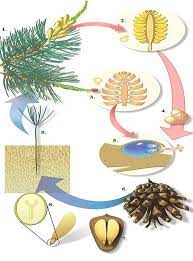 Obejrzyjcie rysunek i wypełnijcie tabelkę:Drzewa nagonasienneKształt szyszkiKolor szyszkiDługość szyszkiObwód szyszkiMożliwa ilośćnasionSosnaŚwierkModrzewDługośćRozmieszczenie na gałązkachKolorIgły sosnyIgły świerkuIgły modrzewiaPytania Pytania TAKNIESosna ma dwóch rodzajów szyszkimęskie iSosna ma dwóch rodzajów szyszkiżeńskieMęskie szyszki są żółte.Męskie szyszki są żółte.W męskich szyszkach dojrzewa pyłek.W męskich szyszkach dojrzewa pyłek.W pyłku dojrzewają męskie komórki płciowe.W pyłku dojrzewają męskie komórki płciowe.Żeńskie szyszki są brązowo-czerwone.Żeńskie szyszki są brązowo-czerwone.Żeńskie szyszki są rozmieszczone po dwie.Żeńskie szyszki są rozmieszczone po dwie.Żeńskie szyszki są na wierzchołkach młodych pędów.Żeńskie szyszki są na wierzchołkach młodych pędów.W żeńskich szyszkach są zalążnie z zalążkami (czyli komórkami jajowymi, to znaczy żeńskimi komórkami płciowymi).W żeńskich szyszkach są zalążnie z zalążkami (czyli komórkami jajowymi, to znaczy żeńskimi komórkami płciowymi).Gdy pyłek trafia do zalążni, następuje zapylenie i zapłodnienie zalążków.Gdy pyłek trafia do zalążni, następuje zapylenie i zapłodnienie zalążków.Zapylona szyszeczka zakrywa się.Zapylona szyszeczka zakrywa się. Z zapłodnionych zalążków dojrzewają nasiona. Z zapłodnionych zalążków dojrzewają nasiona. Nasiona sosny dojrzewają 1,5 roku po zapłodnieniu Nasiona sosny dojrzewają 1,5 roku po zapłodnieniu